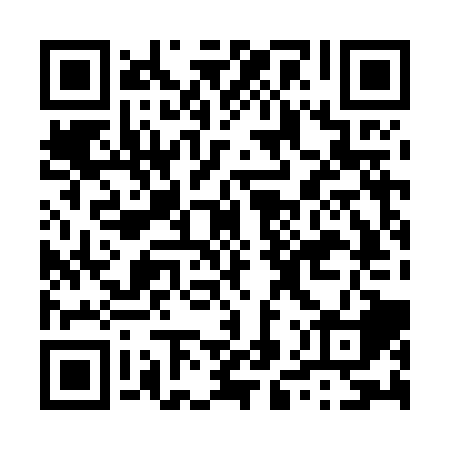 Ramadan times for Bomba, CameroonMon 11 Mar 2024 - Wed 10 Apr 2024High Latitude Method: NonePrayer Calculation Method: Muslim World LeagueAsar Calculation Method: ShafiPrayer times provided by https://www.salahtimes.comDateDayFajrSuhurSunriseDhuhrAsrIftarMaghribIsha11Mon5:035:036:1212:143:276:166:167:2112Tue5:035:036:1212:143:266:166:167:2113Wed5:025:026:1112:133:266:166:167:2114Thu5:025:026:1112:133:256:166:167:2115Fri5:015:016:1012:133:246:166:167:2116Sat5:015:016:1012:133:236:156:157:2017Sun5:015:016:0912:123:226:156:157:2018Mon5:005:006:0912:123:226:156:157:2019Tue5:005:006:0912:123:216:156:157:2020Wed4:594:596:0812:113:206:156:157:2021Thu4:594:596:0812:113:196:156:157:2022Fri4:584:586:0712:113:186:146:147:1923Sat4:584:586:0712:113:176:146:147:1924Sun4:574:576:0612:103:166:146:147:1925Mon4:574:576:0612:103:166:146:147:1926Tue4:574:576:0612:103:156:146:147:1927Wed4:564:566:0512:093:146:146:147:1928Thu4:564:566:0512:093:136:146:147:1929Fri4:554:556:0412:093:126:136:137:1830Sat4:554:556:0412:083:116:136:137:1831Sun4:544:546:0312:083:106:136:137:181Mon4:544:546:0312:083:096:136:137:182Tue4:534:536:0312:083:096:136:137:183Wed4:534:536:0212:073:096:136:137:184Thu4:524:526:0212:073:106:126:127:185Fri4:524:526:0112:073:106:126:127:186Sat4:514:516:0112:063:116:126:127:187Sun4:514:516:0012:063:116:126:127:188Mon4:504:506:0012:063:126:126:127:179Tue4:504:506:0012:063:126:126:127:1710Wed4:494:495:5912:053:136:126:127:17